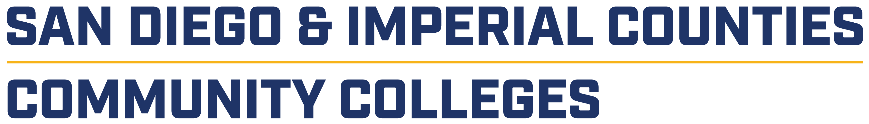 SWP ImplementationWorkgroup 6: Employer Engagement Wednesday, January 30, 201812:00 p.m. – 2:00 p.m.Miramar College: K1-107For Zoom meeting connection: https://cccconfer.zoom.us/j/6879706453
Call in info: 1-669-900-6833 OR 1-646-876-9923
Meeting ID: 687 970 6453OutcomesGet workgroup feedback on draft assessmentClarify partner roles and contributions in employer engagementView Salesforce demonstrationAgendaOverview (15 min)	M. Fritch/M. SmithIntroduction of New MembersPurpose and Outcomes of the Meeting Partnering to Conduct Needs Assessment (20 min)	C. Storey/K. McMackinPartner Collaboration (30 min)	C. StoreyKnowledge, Skills & AbilitiesOccupationsWork-based Learning & Job PlacementCreating a Sector Profile – Labor Market GapsOpportunities for Partner Collaboration through Salesforce Portal (30 min)	S. MarchandPartner Updates (20 min)Wrap-up (5 min)